Vai tu re, kā bišu stropos bites sazum vienuviet,                                                                          ALŪKSNES PIRMSSKOLAS IZGLĪTĪBAS IESTĀDE „SPRĪDĪTIS”Vai tu re, kā viņas zina to, ko nezina kāds cits,                                                                                                            PASĀKUMU PLĀNS-SEPTEMBRIS 2018Vai tu re, kā viņas allaž tikai savai saimei tic,                                                                                                                                 /Silu jeb viršu mēnesis/                            Tak vien atgriešanās stropā bitēm bišu spēku dod.  /P.Brūveris/                                                                                                                                                                 3.9.00 Zinību diena/L.Berkule, V.Vērdiņa, S.Strakša /3.-7. Drošības nedēļa/A.Apine, grupu skolotājas/                                              4. 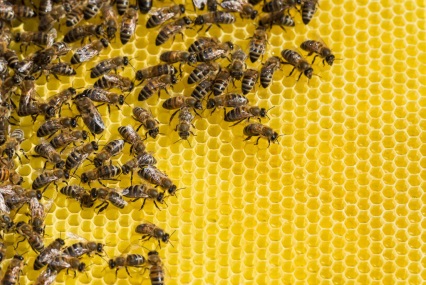                                                5.10.00 Biedrības “Remis” suņu paraugdemonstrējumi bērniem, saruna par drošību./S.Drunka, A.Apine/13.00 Pedagoģiskās padomes sēde /M.Voska, A. Apine/                                               6.13.30 Saimniecisko darbinieku sanāksme /M.Voska, K.Černomirdina A.Apine/                                              7.                                                 10.9.09. Tēvu diena / grupās informācija par plānotajām aktivitātēm /                                            11.                                                12.                                               13.9.15 Mācību gada ieskaņas koncerts, D.Rijnieks “Manas mājas” /A.Apine/                                           14. Ekoskolu apbalvošanas pasākums Rīgā, Nacionālajā bibliotēkā /A.Apine/                                                  17. 17.- 28.Grupu vecāku sapulces/M.Voska, A.Apine, grupu skolotājas/                                             18.                                               19.                                              20.                                               21.Olimpiskā diena/J.Tetere - Teterovska/                                                  24. 23.- 30. Eiropas sporta nedēļa./J.Tetere - Teterovska/                                           25.10.00 Kompetenču izglītības kursi AVĢ /M.Voska, A.Apine, G.Selga/                                               26.  Miķeļdienas tradīciju svētki/J.Tetere - Teterovska, V.Vērdiņa, L.Berkule/                                            27.                             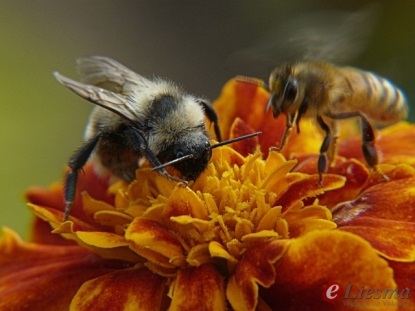                                              28. Seminārs Balvos “Bērnu mutes un zobu veselības veicināšana saistībā ar veselīga uztura paradumiem” /pieteiktās skolotājas/